Unit Test Review
Section 1 (These will be multiple choice on your test) Rewrite 4x + 2y = 10 in slope-intercept form (y = mx + b)Rewrite 2x + 3y + 6 = 0 in slope-intercept form (y = mx + b)Find the y-intercept (b) and the slope (m) of this line: 2x + 5y = 10Find the y-intercept and the slope of the this line: 2x – y + 3 = 0What is the slope of 6x + 3y = 9?If you graph y = -1/3x + 3, which one of these points would be on the line?
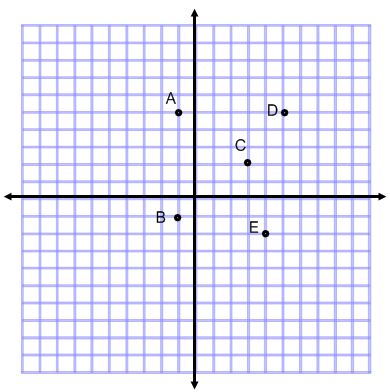 Using the graph above, if you graph a line with a slope of 1, and passes through the origin, which two points will be on the line?What is the y-intercept of the line 2x – 4y + 8 = 0?What is the x-intercept of the line 3x + y – 4 = 0?Sketch a graph (you can use the grid above) of the line y = 3/2x – 5Write the equation of the line with a slope of -3 and a y-intercept of 4.Does the line y = 2x + 1 contain the point (3,7)?What is the slope of the line connecting these two points: (2,4) and (8,4)?What is the slope of the line joining (10,4) and (10,2)?What is the slope of the line joining (3,3) and (6,3)?Section 2 – Short AnswerSolve the following equations for x:10x – 33 = 4x + 39		d.   4x + 1 = 3x + 73x = 10 + 2x			           2	          43x + 2 = x			e.  3x – 8 – 1 + 2x = 1 – 3x    6	6			          2	          3	          4Blockbuster has a yearly membership of $25 plus $4/DVD rental.  Rogers has a membership of $50 plus $2/DVD.Write an equation for each member ship.If you wanted to rent 10 DVDs, which would you pick?After how many DVDs are both companies the same?Draw the graph of each line:y = 1/2x + 2	b.   y = -3x + 4	    c.   y = -3What is the x and y intercept of each line?y = 2x + 4	b.   4x + 2y = 6	    c.   2x – y + 3 = 0Find the equation of each line:A slope of 4 and a y-intercept of 3A slope of -1/2 and a y-intercept of -2A line that goes through the point (2,5) with a slope of 4